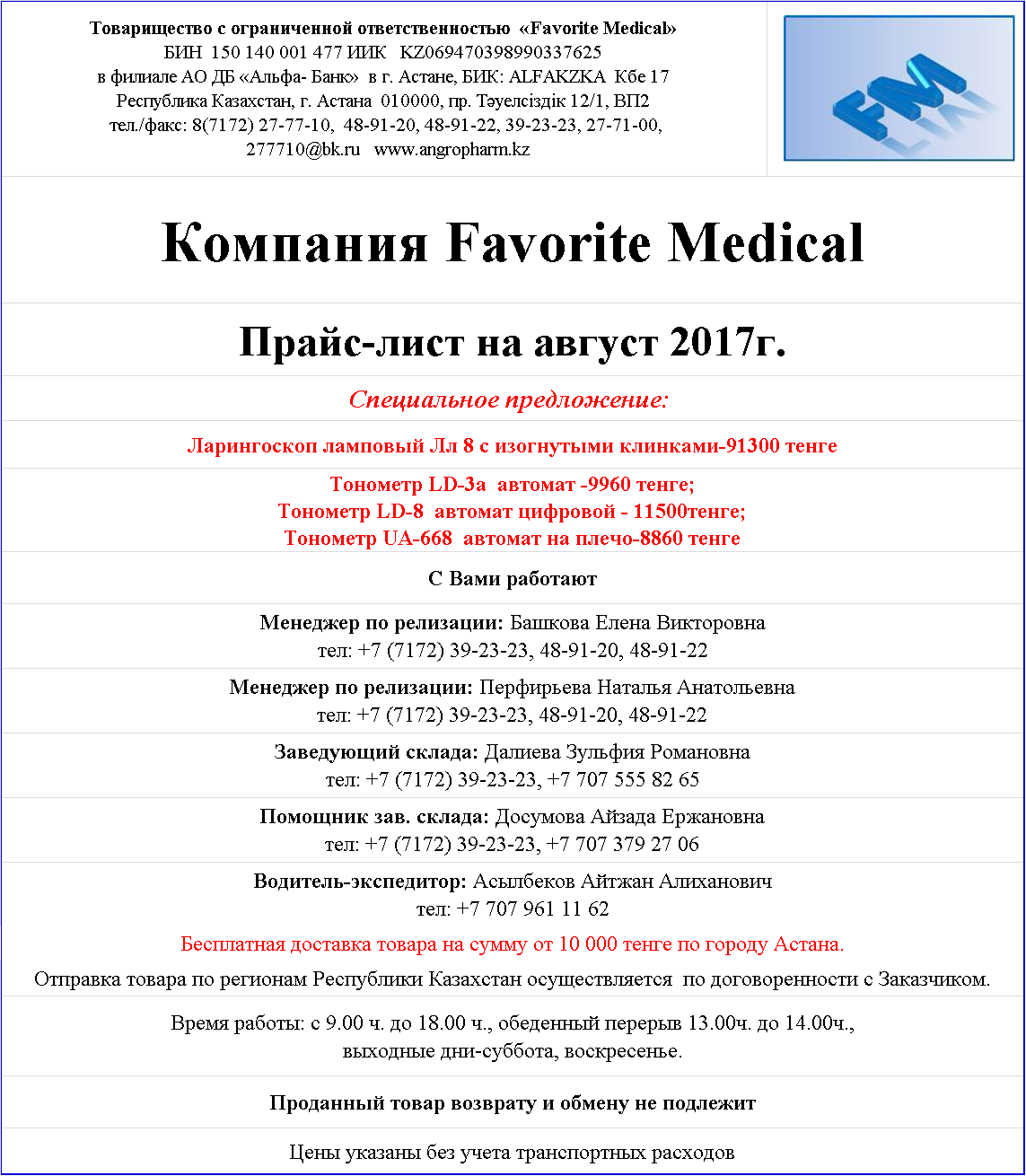 №Наименование Ед. изм.Кол-воЦена за ед.  в тенгеДезинфицирующие средства1            Антибактериальное жидкое мыло 1 литршт139002            Бонадерм салфетки №100  НДСупак429003            Бонадерм салфетки №60  НДСупак123004            Бонацид 1л флак140005            Гексакварт Форте 1000мл НДСшт235006            Гранокс+ 1кгбан526007            Дезилокс 1кгфлак1528008            Дезинфицирующее средство "Слэйбак" 1лшт626009            Дезинфицирующее средство Дезэфект 1лл18450010            Део-Бактер 1лфлак4175011            Део-Бактер с отдушкой "Морозная свежесть" 1лфлак1130012            Део-хлор № 300 бан64320013            Део-хлор № 90бан5115014            Дихлоризоцианурат натрия таблетки, контейнер 1кг, №300  НДСшт1220015            Дюльбак ДТБЛ (5л) кан21480016            Дюльбак ДТБЛ (литр) НДСфлак22320017            Дюльбак растворимый 1лфлак6180018            Кодан салфетки (90 шт во флаконе)  НДСфлак17390019            Кодан салфетки / kodan wipes НДСфлак1390020            Люмакс-хлор (таблетки) 1кг 1*12 НДСбан16580021            Манорм-гель, 1л  флак8430022            Медисеп дезинфицирующий препарат (канистра 5л) НДСшт1680023            Мелисептол рапид спрей 750мл НДСшт5290024            Микроцид Ликвид  флак1360025            Микроцид Сенситив Ликвид  1л флак18360026            Мыло жидкое Элизиум с антисептическим эффектом, фл. 1,0 л с дозаторомшт18110027            Неостерил дез.преп (голубой) (бутылка 1 л с помпой) шт6700028            Октенидерм 1 л  флак7580029            Октенисепт 1 л  флак10880030            Октенисепт 250мл  *флак5340031            Октенисепт 50 мл *флак1185032            РАПИДЕС дез.преп.(бутылка 1 литр с триггером) шт8490033            Савил гидрогель, 1л (без отдушки)  шт19250034            Салфетки (сменный блок) №300 (145*220) к диспенсерной системе растер3,8лшт6195035            Салфетки (сменный блок) №300 (145*220) к диспенсерной системе растер3,8лшт1195036            Салфетки дезинфицирующие Ника, 300шт, ведрошт18410037            Салфетки дезинфицирующие Эдель 80шт/уп  НДСшт5100038            Салфетки Топ Офф дезинфицирующие, 150шт   НДСшт38310039            Септолит-ТХЦ №300  НДСшт4325040            Средство дезинфицирующее Гидрамин, кан. 5,0л шт1930041            Средство дезинфицирующее Гидрамин, фл. 1,0л шт5200042            Средство дезинфицирующее Неотабс, банка 300гр с полосками индикаторными шт3390043            Средство дезинфицирующее Ника-антисептик Аквамусс, фл. 1,0л шт10120044            Средство дезинфицирующее Ника-антисептик Аквамусс, фл. 1,0л с диспенсером шт5210045            Средство дезинфицирующее Ника-Изосептик, фл. 1,0л ПЭТ  шт18170046            Средство дезинфицирующее Ника-Неосептик, фл. 1,0 л  с диспенсеромшт10270047            Средство дезинфицирующее Ника-Полицид фл. 1,0л шт3210048            Средство дезинфицирующее Ника-Хлор, таблетки, бан. 1,0 кг с вкладышем иглосъемником шт8210049            Средство дезинфицирующее Ника-Экстра М Профи, фл. 1,0л с полосками индикаторными шт5210050            Средство дезинфицирующее Эдель, 1л с триггером  шт26170051            Средство дезинфицирующее, кожный антисептик, Медея, фл. 1,0л шт5170052            Стабимед 1000мл НДСшт6580053            Эземтан Вашлосьон 1л   НДСфлак2330054            Экохлор 3,4г №300 средство дезинфицирующее   НДСшт62500        Изделия медицинского назначения1            (5004) 216  АЛИНА/ALINA  FFP2D с клапаномшт87002            (5005) 316  АЛИНА/ALINA  FFP3D с клапаномшт2807853            Super Seni   Medium 30шт  подгузн. для взр.НДС    №2шт81554            А.Ф.Гениталь Систем реагент/A.F.Genital System reagent, 100 tests, P/пленка Оrtho 35х43 №100 CP-GUупак1360005            Айобан 2, 56см х 60см  антимикробн. разрезаемая пленка    шт8061006            Бак для сбора отходов (25л черный) НДСшт113007            Бак с крышкой БМ (20л белый)  НДСшт717008            Бак с крышкой БМ (20л желтый)  НДСшт214009            Бандаж р-р 4 дородовой  *шт1250010            Бандаж р-р 5 дородовой  *шт2250011            Бандаж Т-1338 №2 на грудную клетку послеоперационный  *шт1660012            Бандаж Т-1361  XL при опущении внутренних органов  *шт1820013            Бандаж Т-1443  L грыжевой паховый  *шт1500014            Бандаж Т-41 №4 при пупочных грыжах  *шт1550015            Бандаж Т-51 №2 противорадикулитный  полужесткий *шт2600016            Бандаж Т-51 №4 противорадикулитный  полужесткий *шт1600017            Бандаж Т-57 ХS противорадикулитный  *шт1950018            Бахилы пар130719            Бахилы для персонала 15*42см Biocovers  *пар13020            Бахилы особо прочныепар11001021            Бинт  гипсовый  10*270 см  *шт57113022            Бинт  гипсовый  10*270 см  медицинский  *шт66818023            Бинт  гипсовый медицинский 15*270 см "pharmadel"  *шт70021024            Бинт  гипсовый медицинский 20*270 см "pharmadel"  *шт1028025            Бинт гипсовый медицинский 270х15 см /Hubei Joy Bone Medical Products Co., LTD (Китай)*шт523026            Бинт марлевый медицинский нестерильный размер 5мх10см в общей упаковке Навтекс*шт3163527            Бинт марлевый медицинский нестерильный размер 7мх14см в общей упаковке Навтекс*шт20057028            Бинт марлевый медицинский стерильный размер 5мх10см в индивидуальной упаковке Навтексшт204529            Бинт марлевый медицинский стерильный размер 5мх10см в общей упаковке Навтекс*шт3514530            Бинт марлевый медицинский стерильный размер 7мх14см в инд. упаковке Навтексшт10477531            Бинт марлевый медицинский стерильный размер 7мх14см в общей упаковке Навтекс*шт117532            Браслет для новорожденного (идентификационный) голубой  НДСшт3501333            Браслет для новорожденного (идентификационный) розовый  НДСшт1501334            Бумага  диаграммная 143х150х300 ЧМ НДСпач.1880035            Бумага диаграммная 110х30х12 нар Ч НДСрул.8730036            Бумага диаграммная 112х25х12 нар  рул.13830037            Бумага диаграммная 210*140*200 М     пач.11068038            Бумага диаграммная 210х300х150 М плотность 70 г/м2   пач.45235039            Бумага диаграммная 57х18х12 наррул13010540            Бумага диаграммная 58х15х12 вн  рул16013541            Бумага диаграммная 58х23х12 вн  НДСрул313542            Бумага диаграммная 63х30х18 вн ЭКГ НДСрул.4615043            Бумага диаграммная 80х30х12 нар. чистая НДСрул1024044            Бумага для УЗИ 110х20  110S (Украина)   НДСрул60300045            Бумага для УЗИ 110х20  Sony UPP - 110S черно-белый  НДСрул1360046            Бумага для УЗИ GMP-110S (GMED, Корея)   НДСшт169290047            Бумага крепированная стандартная 900мм х 900мм, 250листов (белая) НДСупак54300048            Бумага крепированная стандартная"УМК-60" 1000мм х 1000мм, 250листов (зеленая) упак183500049            Бумага крепированная стандартная"УМК-60" 600мм х 600мм, 500листов (зеленая)упак32600050            Бумага мед. для ЭКГ с меткой 110*140*142 МЧ (чистая с меткой) пач.830051            Бумага мешочная Крафт марки Коммунар А-ф.84*102/78гр.кг1040052            Бутылка для К/З/Г-250    НДС шт92553            Бутылка стекл. NUK  FIRSTCHOICE силик 240мл    НДСшт1350054            Вазофикс Церто 16G (1.7x50mm) *шт270018055            Вазофикс Церто 17G (1.5x45mm) шт21118056            Вазофикс Церто 18G (1.3x45mm)    *шт100018057            Вазофикс Церто 20G (1.1x33mm) *шт179918058            Вазофикс Церто 22G (0.9x25mm) *шт5318059            Вазофикс Церто G24 (0.7*19 мм) *шт22718060            Вата 250,0 нестер. (CHASHMA)*упак240061            Вата малыш&малышка  н/с 100,0      *шт120062            Вата малыш&малышка  н/с 25,0      *шт526863            Вата малыш&малышка  н/с 50,0      *шт111564            Вата малыш&малышка  н/с п/э 50,0      *упак711565            Вата мед хир фас 100гр     *шт9019566            Вата мед хирургическая 100г н/стер "Емельянъ Савостинъ"   *шт117067            Вата мед хирургическая 250г н/стер "Емельянъ Савостинъ"   *шт140068            Вата мед хирургическая 250г н/стер "Емельянъ Савостинъ"   *шт7040069            Вата МиМ 100,0 *шт123570            Вата нестерильная 25,0 ЖАЙИК-ASшт245671            Вата стерильная  ФАРАБ 25,0    шт46272            Ватные палочки Аура №100 в пакете  *шт2015073            Винтовые соединения для инфузионной терапии, трехходовой шт520032074            Воздуховод № 00/5см стер., однокр. прим. *шт3119575            Воздуховод направляющий №3-90 мм желтыйшт721576            Воздуховод направляющий №4-100 мм шт521577            Гель для УЗИ "Акугель" высокой вязкости 250г флакон   *шт90530078            Гель для УЗИ "Акугель" высокой вязкости 5кг канистра   *шт14280079            Гель для УЗИ "Акугель" средней вязкости 5кг канистра   *шт57290080            Гель для УЗИ "Акугель" средней вязкости, 250г флакон  *шт21032581            Гель для УЗИ 250г Biotouch во флак *шт20035082            Гель для ЭКГ "Акугель-Электро" 250г  во флак *шт4432583            Гемостатический пластырь Инжекшн Пад  диам.30 №5 (белый), 30мм, 10мм (3мм толщина прокладки)  *шт1000184            Гемостатический пластырь Инжекшн Пад  диам.36 №5 (белый), 36мм, 16мм (3мм толщина прокладки)  *шт11500185            Гемостатический пластырь Чушаван  L №6  35мм, 20мм (1мм толщина прокладки)  *шт11500186            Грелка  тип А 2л в инд.упаковке  *шт163087            Грелка  тип Б 3л в инд.упаковке    *шт290088            Держатель для салфетки цепочный металлический   *шт7120089            Держатель пластмассовый для одноразовых игл шт44002590            Дискофикс С-3, синий *шт14036091            Диспенсерная система Растер 3,8лшт4330092            Дозатор (помпа) для жидкого мыла 1 лшт3916593            Дозатор MDS1000-PW пластиковый (локтевой)шт41150094            Дозатор ДЛН-05 Р регулируемыйшт2950095            Дозатор на 2 л флакон НДСшт51480096            Дозатор на 500мл/1000мл флакон НДСшт5110097            Еврофол-катетер Фолея 2-х ход 18 FR *шт550098            Емкость -контейнер для сбора острого инструментария (0,5л желтый одноразовый) НДСшт2137599            Емкость -контейнер для сбора острого инструментария 3л желт НДСшт1325100            Емкость -контейнер для сбора острого инструментария, Б 1л желтаяшт40250101            Емкость -контейнер пластик для сбора острого инструментария 6л желт НДСшт189350102            Емкость для сбора колюще-режущих мед.отходов одноразовая ЕСО-01 Елат, 1л НДСшт1290103            Емкость- (6л ) без крышек (Ведро) НДСшт76350104            Емкость-контейнер для сбора острого инструментария, Б 3 л (МедКом)шт90520105            Емкость-контейнер для сбора отходов Б цвет желтый, 3л    НДСшт1340106            Жгут резиновый кровоостанавливающий *шт220135107            Желудочная трубка (закрытого типа) FR6  *шт50125108            Журнал для контр.работы стерилизаторов (ф.257/у)     НДСшт636340109            Зеркало гинекол. "Bio-Spec" р L  однораз стер с фиксатором *шт2110110            Зеркало гинекол. Biospec Budget р S тип В однораз стер с боковым фиксатором шт1010110111            Зеркало гинекол. Biospec Budget р М тип В однораз стер с боковым фиксатором шт965110112            Зонд № 10/400 д/энтерального питания стерил *шт155100113            Зонд № 12/1000 желудочный стерил *шт10160114            Зонд № 18/1000 желудочный стерил шт126200115            Зонд № 8/400 д/энтерального питания стерил *шт1883100116            Зонд дуоденальный №16/1250 с оливой стерил.однокр.прим шт100470117            Зонд дуоденальный №16/1250 стандартный, стерильный, однократного примененияшт10365118            Зонд дуоденальный №18/1250 с оливой, стерильный, однократного примененияшт50470119            Зонд дуодинальный стерильный №12/1250 с оливой одн.прим. *шт70470120            Зонд урогенитальный  тип А *шт320030121            Зонд урогенитальный  тип М *шт130122            Зонд урогенитальный  Ф   *шт29830123            Игла биопсийная, модель TR, стер.16G, дл.16см. *шт1022000124            Игла одноразовая стерил 21G *шт140125            Игла одноразовая стерил 22G *шт270040126            Иглы размером 21Gшт50045127            Индикатор стер. Стеритест-Вл  (1000) б/ж упак584500128            Индикатор стерил. МедИС- 120/45-1 (1000) *компл471000129            Индикатор стерил. МедИС-132/20-1 (1000)  компл51800130            Индикатор стерил. МедИС-В-180/60-1 (1000) *компл41400131            Индикатор стерил.ИНТЕСТ-П-121/20-02 (1000) *компл634500132            Индикатор стерил.ИНТЕСТ-П-121/20-02 (500) б/ж *компл172500133            Индикатор стерил.ИНТЕСТ-П-134/5-02 (1000) *компл424500134            Индикатор стерил.Стеритест-П 120/45-02 (1000) упак684500135            Индикатор стерил.Стеритест-П 120/45-02 (500) *компл332500136            Индикатор стерил.Стеритест-П-132/20-02 (1000) б/ж *компл1054500137            Индикатор стерил.Стеритест-П-132/20-02 (500) *компл642500138            Канюля внутривенная №20G I.V.SURUFLON *шт1842115139            Канюля назальная №1500 стандарт однокр.прим.стерил *шт81280140            Канюля назальная №2100 детск однокр.прим.стерил *шт146450141            Катетер  внутривенный SURUFLON, стерильный, G14 *шт2044115142            Катетер  внутривенный SURUFLON, стерильный, G16 *шт1662115143            Катетер  внутривенный SURUFLON, стерильный, G18 *шт1038115144            Катетер  внутривенный SURUFLON, стерильный, G20 *шт1274115145            Катетер  внутривенный SURUFLON, стерильный, G22 *шт980115146            Катетер 4F/20/4 мочеточниковый рентгеноконтрастный, тип Pigtail  двойной (КМР)     *шт36300147            Катетер 5F/26/4 мочеточниковый рентгеноконтрастный, тип Pigtail  двойной (КМР)     *шт16300148            Катетер 6F/26/4 мочеточниковый рентгеноконтрастный, тип Pigtail  двойной (КМР)     *шт16300149            Катетер аспирац. № 12/600 с вакуум-контролем,стер,о/р *шт109130150            Катетер аспирац. № 14/600 с вакуум-контролем,стер,о/р *шт651130151            Катетер аспирац. № 16/600 с вакуум-контролем,стер,о/р *шт601130152            Катетер аспирац. № 18/600 с вакуум-контролем,стер,о/р *шт5130153            Катетер аспирац. № 8/400 с вакуум-контролем,стер,о/р *шт58130154            Катетер аспирац. СН/FR12 *шт79130155            Катетер аспирац. СН/FR6 *шт3185130156            Катетер мочеточниковый 4F/70 тип Nelaton стерил., однокр.прим.  *шт72500157            Катетер мочеточниковый 6F/70 тип Nelaton стерил., однокр.прим.  *шт12500158            Катетер Нелатона FR 20  *шт7080159            Катетер Нелатона №16/400 стерил.однокр.прим *шт300130160            Катетер пупочный №8  *шт20230161            Катетер торакальный прямой размер Ch16 из ПВХ   *шт52100162            Катетер торакальный прямой размер Ch20 из ПВХ   *шт152100163            Катетер торакальный силиконовый прямой размер Ch18  шт403770164            Катетер торакальный силиконовый прямой размер Ch21   *шт523770165            Катетер торакальный силиконовый прямой размер Ch24   *шт303770166            Катетер торакальный силиконовый угловой размер Ch24   *шт303770167            Катетер торакальный силиконовый угловой размер Ch28   *шт803770168            Катетер Фолея 2х-ходовой  FR 20    *шт35280169            Катетер Фолея 2х-ходовой  FR/CH 16 HELMCATH   *шт66480170            Катетер Фолея 2х-ходовой  FR/CH 18 HELMCATH   *шт120480171            Катетер Фолея 2х-ходовой Еврофол 8FR *шт-1390172            Клеенка подкладная 1538/200/30/34 оранжевая НДС пог.м124650173            Колготки для беременных нейлоновые Габриэлла  НДСшт14000174            Колпачки аллюминиевые для пенициллиновых флаконов НДСшт2354175            Колпачок К-3-34  НДСшт654176            Комплект дыхательный для ручной ИВЛ однократного применения КДО-МП-Вшт414000177            Комплект дыхательный для ручной ИВЛ однократного применения КДО-МП-Дшт514000178            Комплект стоматологический Profikit М  *шт1260179            Комплект стоматологический стерильный однокр.прим. Biodent  *шт30350180            Контейнер  для сбора мочи в инд.упаковке, 60 мл     НДСшт4670181            Контейнер 200мл для мочи, с закруч. красной крышкой  (стерильный)  НДСшт50160182            Контейнер 30 мл для экскрементов, с этикеткой и крышкой-лопаткой НДСшт10070183            Контейнер д/отбора биологич.материалов д/гистологии, 500мл   НДСшт5400184            Контейнер для безопасного сбора и утилизации медицинских отходов (КБСУ), 5лшт200150185            Контейнер для безопасной утилизации шприцев игд 5 л желтые * шт1300186            Контейнер для биологического материала, 125мл, с крышкой в инд.уп., стерил.  шт20050187            Контейнер для сбора биоматериала, 60мл, п/п, с завинч.крышкой, инд.уп., стерильный  НДСшт150188            Контейнер для сбора экскрементов в инд.упаковке 30мл стерильный   шт255055189            Контейнер для сбора экскрементов в инд.упаковке 60мл стерильный   *шт17565190            Контейнер для сбора экскрементов, 30мл, с маркировочной панелью, в инд.упаковке НДСшт74355191            Контейнер для транспортировки биолог.материалов д/гистологии, 500мл   НДСшт5350192            Контейнер картонный, 5л (КБУ)   НДСшт1210193            Контейнер полимерный с винтовой крышкой 120 мл  нестерил НДСшт1140194            Коробка КБУ 10л *шт34410195            Коробка КБУ 2,5л *шт337220196            Коробка КБУ 5л шт164280197            Корсет ортопедический 0108 №3  НДСшт12000198            Корсет ортопедический 0109 №4  НДСшт13300199            Краник запорный трехходовой Narsoniaшт840250200            Крафт-бумага 100*106 см, уп.5 кгкг50730201            Кружка-поильник   шт4850202            Ланцет Акку-чек Safe-T-Pro Plus №200  *упак19500203            Лейкопластырь  медицинский гипоалергенный 1,25 см х 5 м Bioplaster *шт11085204            Лейкопластырь  медицинский гипоалергенный 2,5 см х 5 м Bioplaster *шт1212175205            Лейкопластырь  на нетк.основе 1,25 см х 10 м Bioplaster *шт4580206            Лейкопластырь  на нетк.основе 1,25 см х 5 м Bioplaster *шт28750207            Лейкопластырь  на нетк.основе 2,5 см х 10 м Bioplaster *шт372160208            Лейкопластырь  на нетк.основе 2,5 см х 5 м Bioplaster *шт787105209            Лейкопластырь  на нетк.основе 5 см х 5 м Bioplaster *шт39160210            Лейкопластырь  на шелковой основе 2,5см х 5м Bioplaster *шт19250211            Лейкопластырь 1х500 Мультипласт   *шт31125212            Лейкопластырь 2х500 Мультипласт  *шт175230213            Лейкопластырь 3х500 Мультипласт  *шт1260214            Лейкопластырь Silkofix на нетканой основе 5см * 500см    *шт100260215            Лейкопластырь Мультипласт б/ц  1,9х7,2смшт16016216            Лейкопластырь мультипласт б/ц 3,8х3,8 смшт40020217            Линия инфузомат спейс, стандарт 250см     *шт16930218            Лоток полимерный почкообразный  ЛПпо 0,5 "Елат" код 2425   НДСшт3400219            Лоток почкообразный автоклавир. ЛПпо 1,75  НДСшт11850220            Лоток почкообразный ЛМПч-200 нерж.сталь 200х120х30  шт501600221            Лоток почкообразный ЛМПч-260 нерж.сталь 260х160х32  шт202200222            Лоток почкообразный ЛПМ-"Медикон" 160х85х28   НДСшт13700223            Лоток почкообразный ЛПМ-Медикон 200х120х30   НДСшт21100224            Лоток прямоугольный ЛПМр-Медикон 260х180х30   НДСшт21500225            Лоток прямоугольный ЛПМрК-Медикон 400х300х45 с крышкой  НДСшт24400226            Лоток хирург. для инструмента прямоуг.общая длина 300х220х30мм (21-ПЦ-307)   *шт31000227            Марля мед.отбеленная (пл.28 +/-2г/м2.шир.90см) *пог.м300060228            Марля мед.отбеленная (пл.30 +/-2г/м2.шир.90см) *пог.м100070229            Маска  FluidShield PCM 2000  *шт51450230            Маска для защиты лица МС Елат (1 пленка)      НДСшт3925231            Маска медицинская (3-х слойная, на резинке, голубая, 100шт/упак)   *шт840011232            Маска на завязках Biomask хирург.трехсл  *шт1000015233            Маска на резинках Biomask хирург.трехсл  шт10011234            Маска на резинке с рисунком (100шт/упак)шт270012235            Маска пластмассовая прозрачная МС-ЕЛАТ(5 пленок)      НДСшт1361000236            Маска трехслойная на резинках,3S материал, нестерильная шт1000011237            Материал упаковочный "СтериТ". Бумага крепированная 450х450мм, зеленая, 500л   *упак19900238            Медипор+ПАД 5см х 7,2см повязка адгезивная д/покр.ран      шт32080239            Мешок Амбу дыхательный реанимационный неонатальный одноразовый, 280мл    *   *шт48700240            Мешок дыхательный реанимационный детский однор.APEXMED   *шт115000241            Мешок патологоанатомический 220*90 одноразовый ламинированный, молния, нестершт31000242            Мочеприемник мужской Утка   шт41100243            Мочеприемник стерильный 1000мл с завязками однократного применения "Biocare" *шт180140244            Мочеприемник стерильный 1000мл с завязками однократного применения "Biocare" *шт274140245            Мочеприемник стерильный 1000мл с ремешком однократного применения "Biocare" *шт45320246            Мочеприемник стерильный 2000мл с завязками однократного применения "Biocare" *шт200185247            Мочеприемник стерильный 2000мл с завязками однократного применения "Biocare" *шт483185248            Мочеприемник универсальный с насадкой типа Утка  шт201500249            Набор гинек. Biocare Gynaecological Budget тип 1 (шпатель Эйра) размер S стер. однокр.прим. *упак15290250            Набор для катетеризации центр.вен трехканальный F5 диаметр 1.7мм, длина 13смшт9534100251            Наконечник 1Б  *шт112616252            Наконечник 6Б  *шт238822253            Наконечник для слюноотсоса прозрачный с голубым колпачкомшт250011254            Наконечники на кружку Эсмарха взрослые  *шт10945255            Напальчники  Biofinger  №144 размер Lупак121400256            Напальчники  Biotingeger  №144 размер L НДСшт910257            Оправа для складского термометра ТС-7 исп.1  НДСшт370258            Органайзер для лекарств Biocare organizer, модель ORG-7 НДСшт7120259            Органайзер для лекарств Biocare organizer, модель ORG-8 НДСшт5120260            Оригинальный удлинитель Перфузор, стандарт,150см  шт1370375261            Оригинальный шприц Perfusor 20мл с аспир иглой *шт200660262            Оригинальный шприц Perfusor 50мл с аспир иглой  светч. *шт85620263            Отрезы марлевые медицинские нестерильные "Фея" размер 10м х 90см      *упак124625264            Очки с непрямой вентиляцией *шт1350265            Пакет белый 330х600 класс Ашт160015266            Пакет белый 700х1100 класс А НДСшт180940267            Пакет для сбора отходов  А (белый 330*300мм) НДСшт36178268            Пакет для сбора отходов  В (красный 330*300мм) НДСшт24048269            Пакет для сбора отходов  Г (черный 0,5*0,6)  НДСшт6418270            Пакет для сбора отходов (черный 0,8*0,7)  НДСшт60026271            Пакет для сбора отходов В (красный 330*600) НДСшт269015272            Пакет для стерилизации в рулоне,плоский:100ммх200мрул214300273            Пакет для стерилизации в рулоне,плоский:200ммх200мрул123000274            Пакет для утил.мед.отходов (кл.А) 1000х1100 мм ПО со стяжкой   НДСшт4930275            Пакет для утил.мед.отходов (кл.А) 500х600 мм ПО  НДСшт534016276            Пакет для утил.мед.отходов (кл.А) 500х600 мм ПО со стяжкой   НДСшт5016277            Пакет для утил.мед.отходов (кл.А) 700х800 мм ПО  НДСшт264120278            Пакет для утил.мед.отходов (кл.Б) 500х600 мм ПО   НДСшт443816279            Пакет для утил.мед.отходов (кл.Б) 700х800 мм ПО  НДСшт60020280            Пакет для утил.мед.отходов (кл.Б) 700х800 мм ПО со стяжкой   НДСшт2020281            Пакет для утил.мед.отходов (кл.В) 500х600 мм ПО со стяжкой   НДСшт90016282            Пакет для утил.мед.отходов (кл.Г) 700х800 мм ПО со стяжкой   НДСшт60020283            Пакет желтый 300х330 класс Б шт29908284            Пакет желтый 330х600 класс Б шт315285            Пакет желтый 700х1100 класс Б шт350040286            Пакет желтый 700х800, класс Б шт300026287            Пакет красный  700х800 класс В НДСшт826288            Пакеты бумажные самоклеящиеся "СтериТ" 100х320 (крафт, 100шт)  НДСупак51500289            Пакеты бумажные самоклеящиеся "СтериТ" 115х200 (крафт, 100шт)  НДСупак31400290            Пакеты бумажные самоклеящиеся "СтериТ" 115х245 (крафт, 100шт)  НДСупак11500291            Пакеты комбинированные самоклеящиеся "СтериТ" 100х200, 100шт   НДСупак11600292            Пергамент -М 315х370  НДСкг71800293            Пергамент медицинский 42х70см, уп.7кг  НДСшт52300294            Пергамент раст.лист. марка Б, 42*70см, уп.7кгкг802300295            Перезаряжаемый аккумулятор для Перфузор Компакт   НДСшт66900296            Перификс 301  *шт4204300297            Перификс 401 (большой) *шт16825200298            Перчатки *шт2022299            Перчатки Biogloves нестерильные смотр. латексные  разм. L *пар5970028300            Перчатки Biogloves нестерильные смотр. латексные  разм. S *пар6340028301            Перчатки Biogloves нестерильные смотр. латексные  разм. М *пар15728128302            Перчатки диагностические нитриловые нестерильные одноразовые неопудренные голубые размер L №150пар315032303            Перчатки диагностические нитриловые нестерильные одноразовые неопудренные голубые размер S №150пар540032304            Перчатки диагностические нитриловые нестерильные одноразовые неопудренные голубые размер М №150пар615032305            Перчатки латекс смотр. нестер. текстур. неопудр. г/аллерг. "Biogloves PF" разм. L  *пар50035306            Перчатки латекс смотр. нестер. текстур. неопудр. г/аллерг. "Biogloves PF" разм. S *пар720035307            Перчатки латекс смотр. нестер. текстур. неопудр. г/аллерг. "Biogloves PF" разм. М *пар500038308            Перчатки латекс хир .стер. "Bio-Gloves" разм. 7 *пар482095309            Перчатки латекс хир .стер. "Bio-Gloves" разм. 7,5 *пар24495310            Перчатки латекс хир .стер. "Bio-Gloves" разм. 8 *пар129795311            Перчатки латекс хир .стер. "Bio-Gloves"разм. 6,5 *пар258395312            Перчатки латекс хир .стер. неопудр. "Biogloves PF" разм. 8,5пар500130313            Перчатки латекс хир .стер. неопудр. г/аллерг. "Biogloves PF" разм. 7 *пар465130314            Перчатки латекс хир стер неопудр г/аллерг размер 7,5пар385130315            Перчатки латекс хир стер опудр размер 6,5 Biohandixпар500067316            Перчатки латекс хир стер опудр размер 7,5 Biohandixпар500067317            Перчатки латекс хир стер опудр размер 8,0 Biohandixпар500067318            Перчатки латекс хир. стер. неопудр. размер 8,0 Biohandix PFпар240130319            Перчатки неопудренные нитриловые  н/с  р. L    пар35035320            Перчатки неопудренные нитриловые  н/с  р. ХS    пар125035321            Перчатки нестерильные смотровые гладкие латексные гипоаллергенные, опудренные, диагностические раз Lпар165035322            Перчатки нитрил смотр н/с текстур неопудр. г/аллерг. Biogloves PF  разм. L *пар205040323            Перчатки нитрил смотр н/с текстур неопудр. г/аллерг. Biogloves PF  разм. S *пар5040324            Перчатки нитрил смотр н/с текстур неопудр. г/аллерг. Biogloves PF разм. М *пар10035325            Перчатки нитрил смотр нестер текстур опудр. размер L Biogloves    *пар5035326            Перчатки нитриловые смотровые нестерильные неопудренные текстурированные  размер Lпар20035327            Перчатки нитриловые смотровые нестерильные неопудренные текстурированные  размер XSпар105035328            Перчатки нитриловые смотровые нестерильные неопудренные текстурированные  размер М  пар175035329            Перчатки смотр, н/стерил., неопудр, turan р-р S (№6)   *пар220040330            Перчатки смотр, н/стерил., неопудр, turan р-р ХS (№5)   *пар5040331            Перчатки смотровые неопудренные нест.MPG Nitril  разм.S голубой *пар5032332            Перчатки смотровые нитрил. нестер.неопудр., толщина не более 0,15мм, цвет светло-фиолетовый, М   * пар90055333            Перчатки смотровые нитрил. нестер.неопудр., толщина не более 0,1мм, цвет розовый, S   * пар45045334            Перчатки смотровые нитрил. нестер.неопудр., толщина не более 0,1мм, цвет розовый, М   * пар205045335            Перчатки стерильные р-р 6,5 пар210072336            Перчатки стерильные р-р 7пар320072337            Перчатки стерильные р-р 7,5пар400072338            Перчатки хирург. стерил. turan р-р 8,5  *пар57655339            Пипетка глазная *шт52710340            Пипетка глазная травмобезопасная в футляре стекл. шт10035341            Плеврокан А для дренажа плевры и грудной клетки, полный набор    *шт3512600342            Плеврофикс №2 (набор для пункции плевральной полости) *шт504400343            Повязка SILKOFIX с сорбц.подушечкой на нетканой основе 35*10   *шт15600344            Повязка для фиксации перифирических катетеров 7*8,5см   *шт6221300345            Подгузники ARO KLEEN размер ХL  шт1000195346            Покрывало спасательное "Rettungsdecke" 160х210   НДСшт101300347            Пояс 9902 №4 при травмах ребер эласт., мед.  НДСшт11600348            Презерватив №1 с не ароматизированной смазкой "Ванька-Встанька", гладкий  *шт147822349            Пробка 4Ц    *шт824100350            Пробка конструкции  4Ц резиновая   НДСшт313351            Р/пленка Kodak MXG 13х18 №100 *упак13700352            Распылитель на 500мл/1000 мл флаконшт101100353            Реклинатор Т-1772 L готический  НДСшт11300354            Респираторы *шт4275355            Респираторы FFP2  "Утиный клюв угольная прослойка"  НДСшт2383260356            Самоклеющиеся ленты с индикатором стерилизации 19мм по 48шт   НДСшт52250357            Санипласт №10 *шт30135358            Сборник мочи для детей   *шт52680359            Секундомер механический СОСпр-2б-2-000  2-кноп.шт545000360            Система "Bio-Scalp" для влив. в мал. вены с игл.-бабочк 21G*шт1019361            Система "Bioset" для влив. инфуз.р-ров с иглой 21G*шт190545362            Система "Bioset" для переливания крови и кровезаменителей с иглой 18G *шт990110363            Система для влив. инфуз.р-ров Bioset Budget  с иглой 21Gшт737040364            Скальпель Biolancet Budget №10 с защитным колпачком из углеродистой стали, однор.,стерил.   шт50085365            Скальпель Biolancet Budget №11 с защитным колпачком из углеродистой стали, однор.,стерил.   шт62085366            Скальпель Biolancet Budget №12 с защитным колпачком из углеродистой стали, одноразовый, стерил.  *шт34085367            Скальпель Biolancet Budget №15 с защитным колпачком из углеродистой стали, однор.,стерил.   шт109785368            Скальпель Biolancet Budget №15С с защитным колпачком из углеродистой стали, однор.,стерил.   шт7085369            Скальпель Biolancet Budget №18 с защитным колпачком из углеродистой стали, однор.,стерил.   *шт23085370            Скальпель Biolancet Budget №19 с защитным колпачком из углеродистой стали, однор.,стерил.   шт18085371            Скальпель Biolancet Budget №20 с защитным колпачком из углеродистой стали, однор.,стерил.   *шт20085372            Скальпель Biolancet Budget №21 с защитным колпачком из углеродистой стали, однор.,стерил.   *шт228085373            Скальпель Biolancet Budget №22 с защитным колпачком из углеродистой стали, однор.,стерил.   шт19085374            Скальпель Biolancet Budget №24 с защитным колпачком из углеродистой стали, однор.,стерил.   *шт2085375            Скальпель Biolancet Budget №36 с защитным колпачком из углеродистой стали, однор.,стерил.   *шт38085376            Скальпель"Bio-Lancet" со съем. лезвием  №12 однор. с пласт.*шт4085377            Скальпель"Bio-Lancet" со съем. лезвием  №12В однор. с пласт.*шт126085378            Скальпель"Bio-Lancet" со съем. лезвием  №13 однор. с пласт.*шт20085379            Скальпель"Bio-Lancet" со съем. лезвием  №16 однор. с пласт.*шт78085380            Скальпель"Bio-Lancet" со съем. лезвием  №18 однор. с пласт.*шт685381            Скальпель"Bio-Lancet" со съем. лезвием  №23 однор. с пласт.*шт79085382            Скальпель"Bio-Lancet" со съем. лезвием  №25 однор. с пласт.*шт17085383            Скобка для пуповины 0793/17/03/15         *шт150090384            Скобка для пуповины 0793/20/09/14         *шт4390385            Соль для полоскания полости рта и промывания носа (500гр в ПЭТ баночке)     НДСшт9820386            Спинокан / Spinocan G26 (0,45х88мм)  шт50910387            Спинокан / Spinocan G26 (0,47х88мм)  *шт97910388            Спинокан / Spinocan G29 (0,35х88мм)  *шт31700389            Спираль внутриматочная Biocopper модель TCu-380A  *шт13380390            Спиртовая салфетка "Biopad Budget" р-р 65*30 мм однокр.прим. *шт22965391            Спиртовая салфетка "Biopad Budget" р-р 65*60 мм однокр.прим. *шт458006392            Спринцовка ПВХ №1 тип Б *шт79130393            Спринцовка ПВХ №12 тип Б *шт79180394            Спринцовка ПВХ №6 тип Б *шт20160395            Стаканчик для ингалятора OMRON C28, С28Р, С29, С30   шт132600396            Стаканчик для небулайзеров OMRON   С28Р, С28, С30, С801KD (С24)шт22600397            Стоматологическая салфетка 33*45см  шт550112398            Стоматологическая салфетка 33*45см  шт200012399            Судно пластмассовое Ладьяшт502000400            Таблица Сивцевашт4230401            Таблицы Рабкина д/исследования цветоощущенияшт19100402            Тазик метал.почкообразный (К-125)     *шт91800403            Таймер механический с заводом на 60мин.шт101800404            Таймер механический с заводом на 60мин. Aptacaшт57800405            Таймер с заводом на 60 часов, электронный,. Aptacaшт29500406            Тегадерм 6см х 7см прозрачная повязка с выемкой 1623W   *шт198150407            Тегадерм 7см х 8,5см прозрачная повязка           *шт628450408            Термолента 57 мм * 30 мм (А)рул.100650409            Трубка  эндотрахеальная  2,0 с манжетой *шт45400410            Трубка  эндотрахеальная  2,5 с манжетой *шт5370411            Трубка  эндотрахеальная  7,0 с манжетой шт20650412            Трубка  эндотрахеальная  7,5 с манжетой *шт19650413            Трубка  эндотрахеальная  Helmtube без манжеты однокр. прим., стер., р-р 10 (2,5мм)    *шт25160414            Трубка  эндотрахеальная  №3,5 б/м тип Мерфи  *шт4370415            Трубка  эндотрахеальная  №4,0 б/м тип Мерфи  *шт3370416            Фиксатор 0411 №3 для шейного отдела позвоночника  НДСшт12000417            Фильтр для КСКФ-3.00-03 (к КСКФ-12,18) НДСкомпл25350418            Фильтр КСКФ 3.00-01 (к КСКФ-6) НДСкомпл2240419            Фильтр КСКФ-3.00 (к КСКФ-3)     НДСкомпл7260420            Футляр  для медицинской аптечки №3 (большой)  НДСшт1350421            Футляр пластиковый для медицинской аптечки №3 (большой)  НДСшт2350422            Хомутшт265423            Цертофикс Дуо Пед/ Certofix Duo Paed S 520   *шт1819900424            Цертофикс Моно V420*шт1354500425            Цертофикс Трио V730 шт12317800426            Цертофикс Трио V730 Набор для катетеризации центр.вен по Сильдингерушт11717800427            Цитощетка цервикальная стерильная  Biocare о/р *шт110035428            Чехол (паталогоанатомический ламинированный 2,0*0,90 пл.75 черный)   НДСшт81100429            Шапочка типа Одноразовая медицинская "Шарлотка",21",10гр/м2,цвет белыйшт400010430            Шорты  Артемис р-р XXL 81-91см  НДСшт16300431            Шпатель медицинский Biospat, 140х14х1,6мм (детский)  *шт245410432            Шпатель медицинский Biospat, 150х18х1,6мм  *шт119512433            Шпатель Эйера однократного примен.стерил *шт130434            Шпатель Эйра стерильный, однократного примен. Biospat *шт57930435            Шприц "Budget" 10мл с иглой 21Gх1 1/2" инъекц. 3-х комп стерил. Biojectшт8021436            Шприц "Budget" 10мл с иглой 21Gх1 1/2" инъекц. 3-х комп стерил. Bioject  *шт730021437            Шприц "Budget" 20мл с иглой 20Gх1 1/2" инъекц. 3-х комп стерил. Bioject *шт215032438            Шприц "Budget" 2мл с иглой 23Gх1 1/2" инъекц. 3-х комп стерил. Biojectшт1060011439            Шприц "Budget" 2мл с иглой 23Gх1" инъекц. 3-х комп стерил. Biojectшт1311440            Шприц "Budget" 50мл с иглой 18Gх 1 1/2" инъекц. 3-х комп стерил. Bioject *шт31270441            Шприц "Budget" 5мл с иглой 22Gх1 1/2" инъекц. 3-х комп стерил. Bioject  шт1520014442            Шприц 1,0мл (трехкомп.)  "Protos Medical Products"    *шт20017443            Шприц 20мл Biogect с иглой 20Gх38мм (1 1/2") 3-х компонент *шт132444            Шприц Bioject Budget 2мл с иглой 23Gх1 1/2" инъекц. 3-х комп стерил.  *шт2060012445            Шприц Budget инсул. 1мл 100IU с иглой 30Gх1/2" 3-х комп Biojet (со съемной иглой) *шт650524446            Шприц Budget инсул. 1мл 100IU с иглой 30Gх1/2" 3-х комп Biojeсt (с несъемной иглой) *шт650024447            Шприц Вiojeсt 5мл  с иглой 22Gх1 1/2 инъекц. 3-х комп  стерильный  *шт1614448            Шприц однократного применения, 3-х детальный, 150мл с наконечником для катетерной насадки  *шт26320449            Шприц туберкулиновый "Budget" 1мл с иглой 30Gх1/2" 3-х комп стерильный *шт110012450            Штифт позолоченный S2(20733) НДСупак13500451            Электрогрелка коврик для ног 37х37 мод.8002  НДСшт16000452            Электрогрелка сауна   НДСшт15000453            Электроды д/ЭКГ взрослые F9070 однокр. прим. уп. №30шт207060        Медицинская мебель1            Матрац в чехле из ткани   *шт313002            Стеллаж архивный (2000*1000*600)  НДСшт1190003            Столик инструментальный СИ-5 (3 полки, меб.колеса)   *шт2300004            Столик инструментальный СИ-5 (3 полки)   *шт2330005            Стул медицинский, СМ-1 "ДЗМО"    *шт1330006            Табурет медицинский, ТМ-1 "ДЗМО"     *шт13230007            Ширма одно-трех секционная с полимерными полотнищами   *шт5080008            Штатив бел/к м/п  НДСшт174009            Штатив для длительных инфузионных вливаний на трех опорах ШВ-"ДЗМО"     *шт4114500        Медицинские инструменты1            Баллон Политцерашт193002            Зажим  кровоостанавливающий "Москит" изогнутый по плоскости, (З-34) шт925003            Зажим  кровоостанавливающий зуб. изогнутый №2,  (З-183)  *шт928004            Зажим  кровоостанавливающий зуб. прямой №1, 160мм  З-92 (З-68)  *шт613005            Зажим  кровоостанавливающий типа Москит прямой  З-33 шт827006            Зажим  кровоостанавливающий типа Москит, изогнутый по ребру   ваг *шт435007            Зажим  кровоостанавливающий типа Москит, изогнутый по ребру, (З-35)   шт620008            Зажим с кремальерой для опер.белья, (З-113)  шт1320009            Зажим с кремальерой для прикрепления опер.белья к брюшине, З-38  шт1360010            Зеркало б/ручки 17,1 (786-624)шт1665011            Зеркало влаг. 2-х створ. по Куско №2  25-ПЦ-370 (3М-48)   *шт1140012            Зеркало влаг. 2-х створ. по Куско №3  25-ПЦ-369 (3М-47)   *шт1140013            Зеркало влаг. ложкообразное Симсу №1, 190х85х21, ЗМ-53 *шт4120014            Зеркало влаг. по Куско №1 2- х створ.(3М-49)*шт9130015            Зеркало-подъемник влагалищное  по Отто №4 *шт4160016            Зеркало-подъемник влагалищное желобоватое, №1, 85мм, ЗМ-50 (З-58В)   *шт4270017            Зонд хирургический пуговчатый 2-х сторонний (ЗН-10) шт2104018            Игла  для пункции и дренирования гаймор.  (И-43) *шт1200019            Игла хирургическая 3В1-1,2х60   *шт1656520            Игла хирургическая 3В1-1,5х85   *шт456521            Игла хирургическая 4В1-1,3х40   *шт1786522            Иглодержатель о/х, 160мм (Н-243)       *шт6200023            Иглодержатель о/х, 200мм (И-235)       *шт8370024            Иглодержатель общехирургический легированный, 250мм И-10-3, (И-247) *шт13320025            Конхотом с круглым отверстием №2,  191мм  25-ПЦ-066   *шт13000026            Корнцанг изогнутый, 256мм, (Щ-68)    *шт22330027            Корнцанг прямой (Щ-67)    шт18300028            Ложка Фолькмана одноразовая стерильная Biocareшт484029            Молоток неврологический для исследования сухожильных рефлексов  МН-М-МИЗ  *шт1150030            Молоток хирургический металлический со съемной резиновой накладкой *  *шт1330031            Нож ампутационный большой *шт1450032            Нож ампутационный малый  НЛ 250х120*шт2400033            Нож для резекции носовой перегородки  Н-41   *шт21800034            Ножницы глазные, для снятия швов, прямые 110мм 03-ПЦ-089  *шт1260035            Ножницы горизонтально-изогнутые с пуговкой для разрезания повязок (Н-230) Н-14шт7130036            Ножницы для пересеч.пуповины, горизонтально-изогнутые, 150мм, Н-11  *шт4130037            Ножницы для разрезания гипсовых повязок 410мм (Н-28)*шт51100038            Ножницы для разрезания повязок с пуговкой горизонт.изогн., 185мм Н-14 (Н-230)  *шт2300039            Ножницы для рубцовых тканей, вертикально-изогнутые, 150мм, Н-52   *шт2200040            Ножницы о/к, изогнутые 170мм Н-4-2  *          шт4300041            Ножницы остроконечные, прямые, 100мм, 03-ПЦ-032 (Н-19)  *шт1140042            Ножницы остроконечные, прямые, 170мм, Н-6-2шт4200043            Ножницы с 2-мя о/к прямые, 140мм Н-33-1 (Н-240)шт4230044            Ножницы т/к прямые 170мм  Н-236  *шт4230045            Ножницы тупок для рубцовых тканей  вертик изогнут 150 мм *шт285046            Пинцет  хирургический общего назначения 150*2,5 (П-99) шт5130047            Пинцет  хирургический общего назначения ПХ 200*2,5 (П-320) шт40140048            Пинцет анатомический 150х2,0  ПМ-11   шт49110049            Пинцет анатомический общего назначения 250*2,5мм  П-225  шт25130050            Пинцет анатомический общего назначения ПА 150*2,5 (П-97) шт11110051            Пинцет анатомический общего назначения, 250мм  (П-225) *шт3130052            Пинцет зубной изогнутый холодной прессов. Пси 147х0,8  П-114  *шт540053            Пинцет ушной штыковидный Паи 140*1,5 (П85)   *шт38330054            Пинцет хирург. общ. назн.ПХ 250х2,5мм (П-325)  *шт30130055            Пинцет хирург.250ммх2,5мм (П-325)   *шт5170056            Пинцет хирургический общего назначения ПХ 150*2,5 (П-99) шт25130057            Пинцет эпиляционный (нагартованный холодной штамповкой) ПС 95х2,5   П101 (П-39)   *шт1095058            Расширитель Эйра Ш-37    *шт150059            Роторасширитель с кремальерой 190мм  Р-15  *шт51370060            Ручка для зеркала 17.1, (786-628)шт1652061            Скальпель остроконечный средний С-3 (Со-4)шт10250062            Шпатель для языка двухсторонний прямой (Ш-200)  *шт7035063            Шпатель для языка двухсторонний прямой 200х16мм Ш-9 (Ш-200)  *шт135064            Шприц внутриматочный 5 мл *шт1180065            Щипцы геморроидальные окончатые прямые (Щ-55) *шт2330066            Щипцы для отгибания краев гипсовых повязок (Щ-134) шт12030067            Щипцы для удаления плодного яйца прямые с шириной губок 12мм 250  Щ-17-1   *шт2440068            Щипцы для удаления плодного яйца прямые с шириной губок 14мм  *шт51000069            Щипцы маточные двузубые прямые №1 (малые) Щ-84  *шт8800070            Щипцы маточные однозубые для оттягивания тела матки (пулевые), 250мм, Щ-24 (Щ-66) *шт2300071            Щипцы однозубые для оттягивания матки (пулевые) (Щ-66) *шт3320072            Экстрактор вмс изогнутый, 290мм  К-31    *шт17250073            Экстрактор вмс прямой, 290мм  К-31-1    *шт17250074            Элеватор-распатор с отсосом   *шт25460075            Языкодержатель для взрослых (Я-4) *шт16860076            Языкодержатель для детей (Я-5) *шт27800        Медицинская техника и оборудование1            Анализатор мочи CL-50 в комплекте с принадлежностями шт11750002            Аппарат магнитотерап. бег. импульс полем АЛМАГ 01, код 31шт1490003            Бикс КСК-18  *шт482004            Весы электронные медицинские ВЭМ-150-МАССА-К (А3)  НДСшт1845005            Глюкометр "Акку-Чек Актив" + 10 тест-полос шт2104006            Диспенсер для упаковочной ленты 50ммшт335007            Дозатор настенный SM2  шт7103008            Емкость -контейнер ЕДПО-1-01  код 201     *шт2833009            Емкость -контейнер ЕДПО-10-01, код 231  шт101170010            Емкость -контейнер ЕДПО-3-01 код 211   *шт12390011            Емкость -контейнер ЕДПО-5-01 код 2394    *шт1620012            Емкость -контейнер ЕДПО-5-01, код 221  шт14660013            Емкость -контейнер малогабаритный ЕКаДХ 0,1/01 автоклавируемый НДСшт4180014            Емкость для хранения термометров ЕХТ НДСшт4485015            Ингалятор OMRON компрессорный CompAir C28 *шт62180016            Ингалятор OMRON компрессорный детский CompAir C24 Kids  *шт41960017            Контейнер полимерный с перфорированным поддоном и крышкой для предстерилизационной очисткишт42900018            Контейнер-сумка для инструментов 42*25*23смшт2840019            Коробка стерилизац. круглая с фильтром КФ-12  *шт3700020            Коробка стерилизац. круглая с фильтром КФ-18  *шт91050021            Коробка стерилизац. круглая с фильтром КФ-9  *шт4660022            Коробка стерилизационная круглая с фильтрами КФ-12шт10850023            Коробка стерилизационная круглая с фильтрами КФ-3 шт47450024            Коробка стерилизационная круглая с фильтрами КФ-6шт30660025            Коробка стерилизационная круглая с фильтрами КФ-9шт20850026            Костыль деревянный, модель FS935, размер М *шт6200027            Лампа 22,8V 40W   НДСшт65850028            Лампа бактерицидная F15 Т8   *шт40280029            Лампа газозарядная ультрафиолетового излучения AERVITA Т8 30 Wшт25196330            Лампа ультрафиолетовая Armed F30T8   *шт3260031            Лампа электрич ртутная ДРТ 1000  НДСшт6160032            Ларингоскоп ламповый Лл 8 с изогнутыми клинками *шт18000033            Облучатель 2-х ламповый передвижной (в комплекте с лампами)   * шт13000034            Облучатель бактерицидный 2-15-01 (настенно-потолочный) Генерис *шт11040035            Облучатель бактерицидный с лампами низкого давления 1-30-01 (настенно-потолочный) *шт4930036            Облучатель бактерицидный с лампами низкого давления 1х15-01 (настенно-потолочный) *шт2850037            Облучатель бактерицидный с лампами низкого давления 2-15-01 (настенно-потолочный) *шт91040038            Облучатель бактерицидный с лампами низкого давления 2-30-01 (настенно-потолочный) *шт121300039            Облучатель ультрафиолетовый кварцевый ОУФК-01 "Солнышко"  *шт11720040            Подушка для кислорода 25 л шт19800041            Подушка для кислорода 40 л шт211000042            Прибор для измерения АД Biopress Aneroid 50х14см лиловый модель BL-ASM-1со стетоскопом  Biotone *шт1280043            Прибор для измерения АД Biopress Aneroid 64х18см черный модель BL-ASM-1со стетоскопом  Biotone шт8350044            Саквояж из аллюминия для домашней аптечки   шт5760045            Стетоскоп  LD PROF-4 акушерск  синий  *шт6150046            Стетоскоп  LD PROF+ синий 56см    *шт1120047            Стетоскоп B.WELL WS-1   *шт3120048            Стетоскоп акушерский деревянныйшт1400049            Стетоскоп мед Biotone Rappaport (синего цвета) *шт2230050            Стетоскоп мед Biotone Rappaport (черного цвета) *шт9230051            Сумка медицинская универсальная СМУ-01 набор фельдшерского НФСМП-"Мединт-М" НДСшт23500052            Термоконтейнер для холодовой цепи ТМ-4шт21500053            Термоконтейнер ТМ6  *шт12000054            Тонометр LD-3a  автомат  *шт11000055            Тонометр LD-71 классический + стетоскоп   шт54500056            Тонометр LD-71 классический + стетоскоп   шт6500057            Тонометр LD-71А встроенный стетоскоп   шт18480058            Тонометр LD-8  автомат цифровой  *шт11100059            Тонометр LD-80 комбинированный без стетоскопа с 3 детскими манжетами  *шт6600060            Тонометр UA-668  автомат на плечо  *шт1880061            Трость модель FS728L изогнутая   *шт2200062            Укладка врача скорой медицинской помощи УМСП-01-Пм/2 440*252*340мм  НДСшт14550063            Центрифуга лаб.мед.ОПн-3.02  *шт118850064            Шина транспортная проволочная для верхних конечностей *шт7200065            Шина транспортная проволочная для нижних конечностей *шт8160066            Щит спинальный    НДСшт154600        Медицинское одноразовое белье1            Акушерские комплекты стер. основной  АК-14шт13502            Бахилы   пар1500073            Бахилы низкие (спанбонд, пл 25, голубые)    *пар500134            Брюки медицинские *шт116305            Комплект акушерский одноразовый стерильный шт1504006            Комплект белья для пациента из нетканого SMS материала однораз.стерил. 40г/м2шт1002607            Комплект для пациента *шт12608            Комплект по противочумной защите с комбинезоном Т-35    *шт2247009            Комплект постельного белья нестерил *шт156010            Комплект хирургический одноразовый стерильный КХ D-P  *шт265011            Костюм медицинский  *шт8360012            Наволочка 70х70 НДСшт13013            Наволочка н/стерильная*шт47010014            Накидка для клиента (СМС) (110х150) *шт68515            Накидка для пациента (1,6*1,1 спанбонд, тип S) пл.25     НДСшт411016            Носки детские Зимушка из верблюжьей шерсти р-р 16  НДСшт235017            Носки р-р 29 из альпаки НДСшт250018            Носки р-р 31 из альпаки НДСшт250019            Носки Элита п/шерст. из верблюжьей шерсти р-р 31  НДСшт145020            Подстилка впитывающая, 0,6х0,6     НДСшт207521            Подстилка нестерил., впитывающая, 60х90см      *шт6813022            Простыни 200х160 стерил. Рэми *шт123523            Простыни в рулоне нестерильные  80х200 п.м. пл.20  (СМС)  рул.7520024            Простынь 140х80 нестерил пл.28 СМС  *шт3904525            Простынь 80 х 200 (пл.40)  нестерил.  *шт4629526            Простынь трехслойн. (полиэтилен, бумага, нетканное полотно) 140х60   НДСшт110027            Простынь трехслойн. (полиэтилен, бумага, нетканное полотно) 50х60   НДСшт14028            Простынь трехслойн. (полиэтилен, бумага, нетканное полотно) 80х60   НДСшт32806029            Простыня 70 х 80 пл. 40 н/с  шт7003030            Простыня нестерильная 160 X 200 sms пл.28 *шт4310531            Простыня нестерильная 70*80 пл.15  (СМС)    шт9001732            Простыня нестерильная 70х80 см пл-ть 40 (СМС)шт4003033            Простыня рулон 80х200 (пл.20)  гол.нестерил. (100шт/рул) *шт3004534            Простыня стерильная 160 X 200 sms пл.28 шт225035            Простыня стерильная 80 X 200 sms пл.25 гр/м2 шт4015036            Противочумный комплект (нестер) 40г/м2  компл700170037            Рубашка для рожениц пл. 42 гол. 110см без рук-в р 52-54 (90 шт)шт7012538            Салфетка 70*80 пл. 15  н/с     *шт241739            Салфетка 70х80 нестерил. пл.40  *шт3443040            Салфетка из нетканого материала, одноразовая, стерильная, 200*160 пл.25   шт4025041            Салфетка из нетканого материала, одноразовая, стерильная, 70*80, пл.25  шт8707042            Салфетка из нетканого материала, одноразовая, стерильная, 70*80, пл.42шт2409043            Салфетка стерильная 140*80 пл.25    *шт1012044            Тапочки НДСшт1369045            Тапочки педикюр.шт14046            Укороченный халат с брюками *шт1450047            Фартук ламинированный  нестерильный *шт2158048            Фартук полиэтиленовый. плотность 30 г/м2, длина 120 см-нестерильный *шт354549            Халат хирург. рукава на резинке, завязках сзади нестерил НДСшт130050            Халат хирургический нестерильный плотность 40    шт30028051            Халат хирургический стерильный из нетканого материала Пл-ть 42 гр/м2 Рукав на резинкешт2029052            Халат хирургический стерильный плотность 25гр/м2    рукав на резинкешт18634053            Хирургический комплект №1 - стерильный (40г/м2) *шт143054            Шапочка "Берет" 48см, спанбонд пл.15г/м2, белаяшт5001055            Шапочка медицинская нетканая, одноразовая, голубая "Шарлотта"   *шт111056            Шапочка-берет 52-54 Biocap для мед.персонала с двойной резинкой  шт37001557            Шапочка-берет цвет белыйшт751058            Шапочка-колпак 58х18см Bioheadax для врачей на завязках, из СМС НДСшт2003059        Пакет полиэтиленовый 30*55     НДСшт976110        Расходный материал для лаборатории1            Банка стеклянная д/реакт.,1000мл,шир./горл.с дел.,с нав.кр.,темное стекло   *шт517002            Бокс для  хранения стекол, вместимость 25штшт105003            Воронка делительная ВД1 250 мл*шт515804            Воронка лабор. В-56-80    НДСшт13505            Ерш пробирочный 280*100*25 белый искусственная щетина НДСшт1181356            Камера Горяева 2-х сет., исполнение 3, ТУ 9443-007-29508133-2007шт540007            Камера Горяева 4-х сет., исполнение 3, ТУ 9443-007-29508133-2007шт752008            Капельница-дозатор 50мл шт124009            Карандаш по стеклу красныйшт506010            Карандаш по стеклу синийшт506011            Колба 1-1000-2 мерная, ГОСТ 1770-74  шт1200012            Колба КН-2-2000-50 с дел. ТС  НДСшт2300013            Колба мерная 1000мл ГОСТ 1770-74 *шт2200014            Колба стекл. мерная 100мл НДСшт170015            Колбы конические, ТС, без делений КН-2-500-34 *шт1280016            Колбы конические, ТС, без делений*шт1060017            Лупа ЛПИ-464-7хшт10200018            Маркер (стеклограф), черный, шир.линии 1,0мм  Centropenшт5045019            Наконечник универсальный для дозаторов с фильтром 2-200мкл, желтый, уп.1000шт.   упак101900020            Наконечники тип Эппендорф, 1000мкл, 500шт/уп    НДСшт54421            Наконечники тип Эппендорф, 1000мкл/500штупак2180022            Палочка стеклянная L=450мм НДСшт3018023            Палочка стеклянная, дл. 220мм  шт5005024            Петля м/б диам.1мм металл.   НДСшт305525            Петля м/б диам.2мм метал.  *упак485026            Петля м/б диам.3мм метал.  *упак485027            Пинцет дл.15см, п/с, н/стер.шт10006528            Пипетка 3-2-2-25 ГОСТ 29228-91 НДСшт1535029            Пипетка для переноса жидкости (Пастера) 3мл н/стер., уп.500шт   шт6360030            Пипетка стеклянная к СОЭ-метру ПС/СОЭ-01  шт48007531            Планшет для серологических реакций, 72 лунки НДСшт265032            Планшет П-50, белый по ТУ 9464-020-29508133-2016 п/сшт10060033            Пробирка лабораторная центрифужная градуированная П-1-10-0,2  ХС, ПЦГ    *шт17866034            Пробирка лабораторная центрифужная градуированная П-1-10-01  ХС, ПЦГ    шт20008035            Пробирка микроцентрифужная, 2,0мл типа "Эппендорф" с дел., уп 500шт.  *шт3000436            Склянка 20000мл  из светлого стекла, с узкой горловиной и притертой пробкой       *шт51500037            Склянка 5000мл  темная, с притертой пробкой, широкое горло  *шт11650038            Склянка для реактивов на 5000мл из светлого стекла, с узкой горловиной и притертой пробкой   *шт2400039            Склянка для реактивов с притертой пробкой 1-2-1000  АКГ 2.840.012  *шт4130040            Склянка для реактивов с узкой горловиной и притертой пробкой из светлого стекла, 60мл  *шт735041            Склянки для реактивов с широкой горловиной и притертой пробкой из темного стекла, 1000мл  *шт2130042            Склянки для реактивов с широкой горловиной и притертой пробкой из темного стекла, 125мл  шт1290043            Склянки для реактивов с широкой горловиной и притертой пробкой из темного стекла, 250мл  шт24120044            Склянки для реактивов с широкой горловиной и притертой пробкой из темного стекла, 500мл  шт4180045            Спиртовка СЛ-2 НДСшт163046            Спиртовка стеклянная СЛ-2 (на 100 мл с металл.оправой)    НДСшт8263047            Стакан В-1-250 с дел. ТС  *шт150048            Стакан В-1-250 ТУ 9464-019-29508133-2015, с дел.ТСшт1650049            Стакан Н-1-100 ТУ 9464-019-29508133-2015, с дел.ТСшт3230050            Стакан Н-1-25 ТУ 9464-019-29508133-2015, с дел.ТСшт2020051            Стакан Н-1-250 ТУ 9464-019-29508133-2015, с дел.ТСшт1650052            Стакан Н-1-50 ТУ 9464-019-29508133-2015, с дел.ТСшт2025053            Стакан низкий 500мл с ручкой, с дел, п/п, LAMAPLASTшт14110054            Стакан пластиковый с ручкой, с дел., 500мл, Гритмедшт2050055            Стекло  покровное к камере Горяева  21*31*0,45 НДСшт63985056            Стекло для микропрепар., покровное, 24*24, уп.1000 шт., ТУ 9464-012-52876859-2014шт10270057            Стекло для микропрепар.,матовое,для замешивания, без лунки, 70*95*4шт99615058            Стекло для микропрепар.,матовое,для замешивания, с 1-й лункой, 70*95*4шт19026059            Стекло для микропрепар.,матовое,для замешивания, с 2-мя лунками, 70*95*4шт20030060            Стекло для микропрепар.,предм. СП-7105, со шлиф.кр. и полос для записи 26*76+-1,0мм, толщ.1,0+-0,1ммшт81081361            Стекло для микропрепаратов, покровное 24*24, уп.1000шт. упак5240062            Стекло покровное 24*24, 100шт/кор    НДСкоробка4531063            Стекло предметное, 50шт/кор, 25,4*76,2 (1*3), толщина 1,0-1,2коробка2060064            Степпер 1мкл-10мл  Multipette plus (№4981000019)  НДСшт214800065            Ступка с пестиком, фарфор d90, d58, Н41   НДСшт2120066            Фильтры обеззоленные, красная лента, д-11см  НДСшт239067            Центрифужная пробирка, 0,5 мл     *шт3015668            Центрифужная пробирка, 1,5 мл   шт14000669            Центрифужная пробирка, 10 мл, с коническим дномшт5004270            Центрифужная пробирка, 2 мл     *шт988771            Цилиндр 3-25-2 ГОСТ 1770-74 НДСшт115072            Цилиндр 3-500-2 (с дел.)    НДСшт356073            Часы песочные 10 мин шт1855074            Часы песочные 20 мин шт1090075            Часы песочные 3 мин шт2025076            Часы песочные 5 мин шт2030077            Чашка биологическая ЧБН-2 (Петри), 100*20мм, толщ.3ммшт71438078            Чашки Петри  многоразовые стекло, 150х30ммшт4083079            Чашки Петри  многоразовые стеклянныешт1878080            Шпатель стеклянный, L-формашт5015081            Штатив п/э ШЛПП-02 на 40 гнезд  шт135082            Штатив п/э ШЛПП-10, на 10 гнезд, диам.18ммшт4940083            Штатив Ш-40/18 с дополнительной полкой (металлический), уп.5шт  НДСшт1130084            Штатив Ш-40/18 с дополнительной полкой (металлический), уп.5шт  НДСшт2130085            Штатив ШПА-50, Z-образный  д/пробирок на 50 гнезд  НДСшт135086            Штатив ШПА-50, Z-образный  д/пробирок на 50 гнезд  НДСшт32350        Средства измерений1            Ареометр АУ 1000-1050 ГОСТ 18481-81  *шт1066302            Ареометр АУ 1000-1050 ГОСТ 18481-81 *шт248603            Гигрометр психрометрический ВИТ-1 НДСшт4017004            Гигрометр психрометрический ВИТ-2 НДСшт17317005            Спиртомер бытовой   НДСшт193006            Сувенир "Термометр" П-2  НДСшт224007            Термометр  "Biotherm" электронный цифровой гибкий *шт16508            Термометр  "Biotherm"ртутный макс.стек.*шт2701809            Термометр  Biotherm Budget  электронный цифровой гибкий *шт30990010            Термометр  Biotherm Budget  электронный цифровой жесткий *шт4860011            Термометр  Omron электрон.  *Термометр  Omron электрон.  *шт190012            Термометр "Сувенир" П-5 ТУ У  НДСшт135013            Термометр бытовой ТБ-3-М1 исп.5 полистирольная шкала  НДСшт145014            Термометр водный Сувенир исп В-3шт270015            Термометр комнатный П-3(-30+50С)шт14810016            Термометр подарочный ТП/1 "Кухня №2"    НДСшт126017            Термометр подарочный ТП/1 "Любовь. Мишка"    НДСшт126018            Термометр подарочный ТП/1 "Школа №2. Карандаш"    НДСшт126019            Термометр ТС-7-М1 исп.4 (0+100) НДСшт2365020            Термометр ТС-7-М1 исп.6 НДСшт72650        Субстанция1            Аскорбиновая кислота кг1142002            Глицерин дистиллированный кг115003            Калия йодид кг0234004            Ланолин кг278005            Магния сульфат *кг58506            Масло иммерсионное для микроскопии тип А, классическое, 100мл  НДСфлак17507            Масло пальмовое, 1кг шт365008            Масло пальмовое, 2кг шт1120009            Метилурацил    *кг1610010            Парафин  кг2260011            Перекись водорода  мед. 37 %, (в канистре 34кг) п/эт с клапаном 15 мм кг34046012            Хлоргексидина биглюконат (гибитан) 20%кг44800        Тесты и реагенты1            Азопирам РК   компл818002            Алкотест-фактор М для определения алкоголя в слюне  *шт11853            Антиген кардиолипиновый для реакции микропреципитации  (для РМП)упак1091004            АПТВ-тест, 100 опр.   *набор1668005            Набор реагентов для определения гемоглобина в крови "Гемоглобин-АГАТ" 400 опр. х 5мл  *набор407006            Полиглюкин 33% раствор во флаконах по 10мл,флак4618507            Тест набор гемоглабин FOB I/скрытой крови в фекалияхнабор109508            Тест-полоска для определения беременности "Би-Тест" Budget    *шт14409            Тест-полоски Accu-Chek Active д/определения глюкозы в крови №50упак76650010            Цоликлон Анти D Супер 10мл  с капельницейфлак75155011            Цоликлон Анти А 10мл флак563012            Цоликлон Анти В 10мл  флак5630        Шовный материал1            Викрил  W9105  (5/0)  75см, игла колющая 17мм  *шт5415002            Викрил  W9106  (4/0)  75см, игла колющая 17мм  шт715003            Викрил W9114  (3/0) 75см, игла колющая 20мм  шт2113004            Викрил неокрашенный W9981 М0,7 (6/0) 45см, игла колющая 13мм 1/2 окр   *шт3620005            Викрил фиолетовый W9121 2/0, М3, 75см, игла колющ. с уплощ.кончика 26мм, 1/2 окр    шт2413006            Викрил фиолетовый W9138  М3.5 (0)  75см, игла колющая с уплощением кончика 31мм  1/2окр. *шт4013507            Кетгут HELM прост., USP 2/0, (М3,5), 75 см, с колющей иглой , 25 мм, 1/2 окр.шт333208            Кетгут HELM простой USP 3 (М7), 75см, с колющей иглой, 45мм, 1/2 окр.   шт245009            Кетгут HELM простой USP 4/0 (М2), 75см, с колющей иглой, 17мм, 1/2 окр.   *шт230010            Кетгут HELM простой USP 5/0 (М1,5), 75см, с колющей иглой, 17мм, 1/2 окр.   *шт2230011            Кетгут простой Линтекс USP3/0 (М3) 75см, игла HR-20   шт17553012            Кетгут простой Линтекс USP4/0 (М2) 75см, игла HR-20   шт5053013            Лавсан полиэфир плетеная USP 1 (метрич.4), 75см, с иглой 35  *шт2125014            Лавсан-Нить хирургическая USP 1 L-75см с иглой  *шт225015            ПГА плетенная абсорбир шовная нить Helm-Syntha, USP 4/0 (М 1,5), 75см, с колющ. иглой 17мм, 1/2окршт5745016            ПГА плетенная абсорбир шовная нить Helm-Syntha, USP1 (М4), длиной 75см, с колющей иглой 40мм, 1/2окршт20050017            ПГА плетенная абсорбир шовная нить Helm-Syntha, USP2 (М5), длиной 75см, с колющей иглой 45мм, 1/2окршт30055018            ПГА плетенная абсорбируемая шовная нить Helm-Syntha, USP 3/0 (М2), 75см, с колющ. иглой 25мм, 1/2окршт50846019            Шелк плетеный Helm-Silk стерильный размер USP 3/0 (М2), L-75 см с иглой колющей 20мм *шт62250